Publicado en Madrid el 03/04/2024 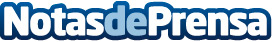 La multinacional MyAdsPlatform aterriza en España tras conquistar Bélgica y FranciaLa plataforma MyAds destaca por su compromiso con la innovación tecnológica al ofrecer un algoritmo publicitario premium que alcanza al 80% de la población y permite comprar formatos de Vídeo, Display y Nativo a CPC. La compañía belga se encuentra en plena expansión internacional, especialmente en Alemania, Reino Unido (ya disponibles), así como en países de Asia y Oriente Medio
Datos de contacto:Cristina BlancoTrescom / Ejecutivo de Cuentas914 11 58 68Nota de prensa publicada en: https://www.notasdeprensa.es/la-multinacional-myadsplatform-aterriza-en Categorias: Internacional Nacional Telecomunicaciones Inteligencia Artificial y Robótica Marketing Programación Madrid E-Commerce Software Innovación Tecnológica Digital http://www.notasdeprensa.es